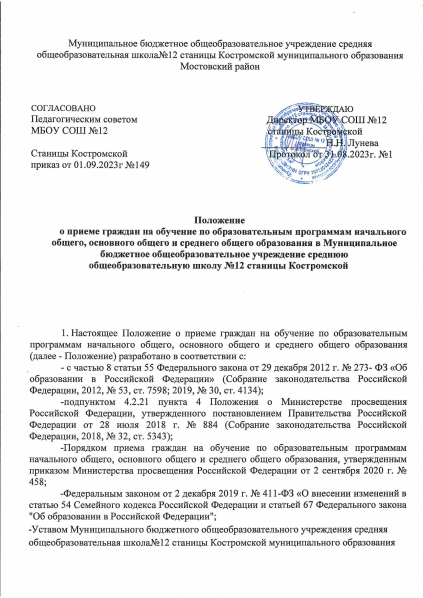 Мостовский район;-Настоящее Положение регламентирует прием граждан РФ (далее - ребенок, дети) в Муниципальное бюджетное общеобразовательное учреждение средняя общеобразовательная школа№12 станицы Костромской муниципального образования Мостовский район  (далее МБОУ СОШ №12 станицы Костромской) для обучения по образовательным программам начального общего, основного общего и среднего общего образования (далее - общеобразовательные программы).          Прием иностранных граждан и лиц без гражданства, в том числе соотечественников, проживающих за рубежом, в далее МБОУ СОШ №12 станицы Костромской на обучение по основным общеобразовательным программам за счет бюджетных ассигнований федерального бюджета, бюджетов субъектов Российской Федерации и местных бюджетов осуществляется в соответствии с международными договорами Российской Федерации, Федеральным законом и настоящим Положением.          МБОУ СОШ №12 станицы Костромской обеспечивает прием детей, проживающих на территории, закрепленной постановлением администрации муниципального образования Мостовский район, подлежащих обучению и имеющих право на получение образования соответствующего уровня            МБОУ СОШ №12 станицы Костромской размещает на своем информационном стенде и официальном сайте в информационнотелекоммуникационной сети "Интернет" (далее - сеть Интернет) распорядительный  акт администрации муниципального образования Мостовский район, издаваемый не позднее 15 марта текущего года, о закреплении образовательных организаций за соответственно конкретными территориями муниципального района в течение 10 календарных дней с момента его издания.             Получение начального общего образования в МБОУ СОШ №12 станицы Костромской начинается по достижении детьми возраста шести лет и шести месяцев при отсутствии противопоказаний по состоянию здоровья, но не позже достижения ими возраста восьми лет. По заявлению родителей (законных представителей) детей управление образования администрации муниципального образования Мостовский район вправе разрешить прием детей на обучение по образовательным программам начального общего образования в более раннем или более позднем возрасте (часть 1 статьи 67 Федерального закона от 29 декабря 2012 г №273-ФЗ «Об образовании в Российской Федерации (Собрание законодательства Российской Федерации, 2012, № 53, ст. 7598)».                В первоочередном порядке предоставляются места в МБОУ СОШ №12 станицы Костромской детям, указанным в абзаце втором части 6 статьи 19 Федерального закона от 27 мая 1998 г. №76-ФЗ "О статусе военнослужащих", по месту жительства их семей (Собрание законодательства Российской Федерации, 1998, № 22, ст. 2331; 2013, № 27, ст. 3477).                В первоочередном порядке также предоставляются в МБОУ СОШ №12 станицы Костромской по месту жительства независимо от формы собственности детям, указанным в части 6 статьи 46 Федерального закона от 7 февраля 2011 г. № З-ФЗ "О полиции" (Собрание законодательства Российской Федерации, 2011, № 7, ст. 900; 2013, № 27, ст.3477), детям сотрудников органов внутренних дел, не являющихся сотрудниками полиции (Часть 2 статьи 56 Федерального закона от 7 февраля 2011 г. №3-Ф3 «О полиции» (Собрание законодательства Российской Федерации, 2011, №7, ст. 900; 2015, № 7, ст. 1022), и детям, указанным в части 14 статьи 3 Федерального закона от 30 декабря 2012 г. № 283-ФЭ "О социальных гарантиях сотрудникам некоторых федеральных органов исполнительной власти и внесении изменений в законодательные акты Российской Федерации" (Собрание законодательства Российской Федерации, 2012, № 53, ст. 7008; 2013, № 27, ст. 3477).             Во внеочередном  порядке предоставляются места в государственных и муниципальных общеобразовательных организациях детям, указанным в пункте 8 статьи 24 Федерального закона от 27 мая 1998 г. N 76-ФЗ  "О статусе военнослужащих", и детям, указанным в статье 28 1 Федерального закона от 3 июля 2016 г. N 226-ФЗ "О войсках национальной гвардии Российской Федерации", по месту жительства их семей.              Прием на обучение в МБОУ МБОУ СОШ №12 станицы Костромской проводится на принципах равных условий приема  для всех поступающих, за исключением лиц, которым в соответствии с Федеральным законом предоставлены особые права (преимущества) при приеме на обучение (Часть 1 статьи 55 Федерального закона от 29  декабря 2012 г. №273-Ф3 «Об образовании в  Российской Федерации (Собрание законодательства  Российской Федерации, 2012, № 53, ст. 7598)».              Проживающие в одной семье и  имеющие общее место жительства дети имеют право преимущественного приема на обучение по образовательным программам начального общего образования в МБОУ СОШ №12 станицы Костромской, в которой обучаются их братья и (или) сестры (Часть 3.1 статьи 67 Федерального закона от 29 декабря 2012 г. № 273-ФЗ "Об образовании в Российской Федерации" (Собрание законодательства Российской Федерации, 2012, № 53, ст. 7598, 2019, № 49, ст. 6970), в том числе усыновленные и удочеренные, дети, находящиеся под опекой или попечительством в семье, включая приемную и патронатную (ч. 3.1 ст. 67 Федерального закона от 29.12.2012 № 273-ФЗ). П. 12 Порядка приема в школу.             Дети мобилизованных граждан имеют такие же льготы, как дети военнослужащих по контракту (письмо Минпросвещения от 31.10.2022 № ТВ- 2419/03).               Дети с ограниченными возможностями здоровья принимаются на обучение по адаптированной образовательной программе начального общего, основного общего и среднего общего образования (далее - адаптированная образовательная программа) только с согласия их родителей (законных представителей) и на основании рекомендаций психолого-медикопедагогической комиссии (Часть 3 статьи 55 Федерального закона от 29 декабря 2012 г. № 273-ФЗ "Об образовании в Российской Федерации" (Собрание законодательства Российской Федерации, 2012, № 53, ст. 7598).             Ребенок, в том числе усыновленный (удочеренный) или находящийся под опекой или попечительством в семье, включая приемную семью либо в случаях, предусмотренных законами субъектов Российской Федерации, патронатную семью, имеет право преимущественного приема на обучение по основным общеобразовательным программам в государственную или муниципальную образовательную организацию, в которой обучаются его брат и (или) сестра (полнородные и неполнородные, усыновленные (удочеренные), дети, опекунами (попечителями) которых являются родители (законные представители) этого ребенка, или дети, родителями (законными представителями) которых являются опекуны (попечители) этого ребенка, за исключением случаев, предусмотренных частями 5 и 6 статьи 67 Федерального закона 16.               Прием в МБОУ СОШ №12 станицы Костромской осуществляется в течение всего учебного года при наличии свободных мест.                В приеме в МБОУ СОШ №12 станицы Костромской может быть отказано только по причине отсутствия в ней свободных мест, за исключением случаев, предусмотренных частями 5 и 6 статьи 67 и статьей 88 Федерального закона. В случае отсутствия мест в МБОУ СОШ №12 станицы Костромской родители (законные представители) ребенка для решения вопроса о его устройстве в другую общеобразовательную организацию обращаются непосредственно в управление образования (Часть 4 статьи 67 Федерального закона от 29 декабря 2012 г. №273-ФЗ "Об образовании в Российской Федерации" (Собрание законодательства Российской Федерации, 2012, № 53, ст. 7598).                МБОУ СОШ №12 станицы Костромской с целью проведения организованного приема детей в первый класс размещает на своем информационном стенде и официальном сайте в сети Интернет, в федеральной государственной информационной системы «Единый портал государственных и муниципальных услуг (функций)» (далее - ЕПГУ) информацию:о количестве мест в первых классах не позднее 10 календарных дней с момента издания распорядительного акта, указанного в пункте 5 Положения; о наличии свободных мест в первых классах для приема детей, не проживающих на закрепленной территории, не позднее 5 июля текущего года.              Прием заявлений о приеме на обучение в первый класс для детей, указанных в 7 и 9 Положения, а также проживающих на закрепленной территории, начинается 1 апреля текущего года и завершается 30 июня текущего года. Руководитель МБОУ СОШ №12 станицы Костромской издает распорядительный акт о приеме на обучение детей, указанных в абзаце первом настоящего пункта, в течение 3 рабочих дней после завершения приема заявлений о приеме на обучение в первый класс.           Для детей, не проживающих на закрепленной территории, прием заявлений о приеме на обучение в первый класс начинается 6 июля текущего года до момента заполнения свободных мест, но не позднее 5 сентября текущего года.              МБОУ СОШ №12 станицы Костромской, закончив прием в первый класс всех детей, указанных в 7 и 9 Положения, а также проживающих на закрепленной территории, осуществляет прием детей, не проживающих на закрепленной территории, ранее 6 июля текущего года.          Организация индивидуального отбора при приеме в МБОУ СОШ №12 станицы Костромской  для получения основного общего и среднего общего образования с углубленным изучением отдельных учебных предметов или для профильного обучения допускается в случаях и в порядке, которые предусмотрены законодательством субъекта Российской Федерации (Часть 5 статьи 67 Федерального закона от 29 декабря 2012 г. № 273-Ф3 "Об образовании в Российской Федерации" (Собрание законодательства Российской Федерации, 2012, № 53, ст. 7598).              При приеме на обучение МБОУ СОШ №12 станицы Костромской  знакомит родителей (законных представителей) с Уставом, с лицензией на осуществление образовательной деятельности, со свидетельством о государственной аккредитации, с общеобразовательными программами и документами, регламентирующими организацию и осуществление образовательной деятельности, права и обязанности обучающихся (Часть 2 статьи 55 Федерального закона от 29 декабря 2012г. № 273-ФЗ "Об образовании в Российской Федерации" (Собрание законодательства Российской Федерации, 2012, № 53, ст. 7598).                  При приеме на обучение по имеющим государственную аккредитацию образовательным  программам начального общего и основного общего образования выбор языка образования, изучаемых родного языка из числа языков народов Российской Федерации, в том числе русского языка как родного языка, государственных языков республик Российской Федерации осуществляется по заявлению родителей (законных представителей) детей (Часть 6 статьи 14 Федерального закона от 29 декабря 2012 г. № 273-Ф3 "Об образовании в Российской Федерации" (Собрание законодательства Российской Федерации, 2012, № 53, ст. 7598; 2018, № 32, ст. 5110).             Прием на обучение по основным общеобразовательным программам осуществляется по личному заявлению родителя (законного представителя) ребенка или поступающего, реализующего право, предусмотренное пунктом 1 части 1 статьи 34 Федерального закона (Собрание законодательства Российской Федерации, 2012, № 53, ст. 7598).Заявление о приеме на обучение и документы для приема на обучение, указанные в 21 Положения, подаются одним из следующих способов:лично в МБОУ СОШ №12 станицы Костромской;через операторов почтовой связи общего пользования заказным письмом с уведомлением о вручении; в электронной форме (документ на бумажном носителе, преобразованный в  электронную форму путем сканирования или фотографирования с обеспечением машиночитаемого распознавания его реквизитов) посредством электронной почты общеобразовательной организации или электронной информационной системы общеобразовательной организации, в том числе с использованием функционала официального сайта общеобразовательной организации в сети Интернет или иным способом с использованием сети Интернет;с использованием функционала (сервисов) региональных порталов государственных и муниципальных услуг, являющихся государственными информационными системами субъектов Российской Федерации, созданными органами государственной власти субъектов Российской Федерации (при наличии).МБОУ СОШ №12 станицы Костромской осуществляет проверку достоверности сведений, указанных в заявлении о приеме на обучение, и соответствия действительности поданных электронных образов документов. При проведении указанной  проверки  МБОУ СОШ №12 станицы Костромской вправе обращаться к соответствующим государственным информационным системам, в государственные (муниципальные) органы и организации.В заявлении о приеме на обучение родителем (законным представителем) ребенка или поступающим, реализующим право, предусмотренное пунктом 1 части 1 статьи 34 Федерального закона (Собрание законодательства Российской Федерации, 2012, № 53, ст. 7598), указываются следующие сведения: фамилия, имя. отчество (при наличии) ребенка или поступающего;дата рождения ребенка или поступающего;адрес места жительства и (или) адрес места пребывания ребенка или поступающего;фамилия, имя, отчество (при наличии) родителя(ей) (законного(ых) представителя(ей) ребенка;адрес места жительства и (или) адрес места пребывания родителя(ей) (законного(ых) представителя(ей) ребенка;адрес(а) электронной почты, номер(а) телефона(ов) (при наличии) родителя(ей) (законного(ых) представителя(ей) ребенка или поступающего;о наличии права внеочередного, первоочередного или преимущественного приема; о потребности ребенка на обучении по адаптированной образовательной программе и (или) в создании специальных условий для организации обучения и воспитания обучающегося с ограниченными возможностями здоровья в соответствии с заключениемпсихолого-медико- педагогической комиссии (при наличии) или инвалида (ребенка-инвалида) в соответствии с индивидуальной программой реабилитации;согласие родителя(ей) (законного(ых) представителя(ей) ребенка на обучение ребенка по адаптированной образовательной программе (в случае необходимости обучения ребенка по адаптированной образовательной программе);согласие поступающего, достигшего восемнадцати лет, на обучение по адаптированной образовательной программе (в случае необходимости обучения, указанного поступающего по адаптированной образовательной программе);язык образования (в случае получения образования на родном языке из числа языков народов Российской Федерации или на иностранном языке);родной язык из числа языков народов Российской Федерации (в случае реализации права на изучение родного языка из числа языков народов Российской Федерации, в том числе русского языка как родного языка);факт ознакомления родителя(ей) (законного(ых) представителя(ей) ребенка с Уставом, с лицензией на осуществление образовательной деятельности, со свидетельством о государственной аккредитации, с общеобразовательными программами и документами, регламентирующими организацию и осуществление образовательной деятельности, права и обязанности обучающихся (Часть 2 статьи 55 Федерального закона от 29 декабря 2012 г. № 273-ФЗ "Об образовании в Российской Федерации" (Собрание законодательства Российской Федерации, 2012, № 53, ст. 7598).согласие родителя(ей) (законного(ых) представителя(ей) ребенка на обработку персональных данных (Часть 1 статьи 6 Федерального закона от 27 июля 2006 г. N 152- ФЗ "О персональных данных" (Собрание законодательства Российской Федерации, 2006, N 31, ст. 3451; 2017. N 31, ст. 4772).Образец заявления о приеме на обучение размещается МБОУ СОШ №12 станицы Костромской на информационном стенде и официальном сайте в сети Интернет.Для приема родитель(и) (законный(ые) представитель(и) ребенка или поступающий представляют следующие документы:копию документа, удостоверяющего личность родителя (законного представителя) ребенка или поступающего; копию	свидетельства	о	рождении ребенка или документа,подтверждающего родство заявителя;копию документа, подтверждающего установление опеки или попечительства (при необходимости); копию документа о регистрации ребенка или поступающего по месту жительства  или по месту пребывания на закрепленной территории или справку о приеме документов для оформления регистрации по месту жительства (в случае приема на обучение ребенка или поступающего, проживающего на закрепленной	территории,	или в случае использования права преимущественного приема на обучение по образовательным программам начального общего образования); справку с места работы родителя(ей) (законного(ых) представителя(ей) ребенка (при наличии права внеочередного или первоочередного приема на обучение); копию заключения психолого-медико-педагогической комиссии (при наличии). При посещении МБОУ СОШ №12 станицы Костромской и (или) очном взаимодействии с уполномоченными должностными лицами МБОУ СОШ №12 станицы Костромской родитель(и) (законный(ые) представитель(и) ребенка предъявляет(ют) оригиналы документов, указанных в абзацах 2 - 5 настоящего пункта.При приеме на обучение по образовательным программам среднего общего образования представляется аттестат об  основном общем образовании, выданный в установленном порядке (Часть 4 статьи 60 Федерального закона от 29 декабря 2012 г. № 273-ФЗ "Об образовании в Российской Федерации" (Собрание законодательства Российской Федерации, 2012, № 53, ст. 7598: 2019, № 30, ст. 4134).Родитель(и) (законный(ые) представитель(и) ребенка, являющегося иностранным гражданином или лицом без гражданства, дополнительно предъявляет(ют) документ, подтверждающий родство заявителя(ей) (или законность представления прав ребенка), и документ, подтверждающий право ребенка на пребывание в Российской Федерации. Иностранные граждане и лица без гражданства все документы представляют на русском языке или вместе с заверенным в установленном порядке (Статья 81 Основ законодательства Российской Федерации о нотариате (Ведомости Съезда народных депутатов Российской Федерации и Верховного Совета Российской Федерации, 19Ф3, № 10, ст. 357) переводом на русский язык.         Не допускается требовать представления других документов в качестве основания для приема на обучение по основным общеобразовательным программам.       Родитель(и) (законный(ые) представитель(и) ребенка имеют право по своему усмотрению представлять другие документы.        Факт приема заявления о приеме на обучение и перечень документов, представленных родителем(ями) (законным(ыми) представителем(ями) ребенка или поступающим, регистрируются в журнале приема заявлений о приеме на обучение в МБОУ СОШ №12 станицы Костромской. После регистрации заявления о приеме на обучение и перечня документов, представленных родителем(ями) (законным(ыми) представителем(ями) ребенка или поступающего, родителю(ям) (законному(ым) представителю(ям) ребенка или поступающему выдается документ, заверенный подписью должностного лица МБОУ СОШ №12 станицы Костромской, ответственного за прием заявлений о приеме на обучение и документов, содержащий индивидуальный номер заявления о приеме на обучение и перечень представленных при приеме на обучение документов. Информация о результатах рассмотрения заявления о приеме на обучение направляется на указанный в заявлении о приеме на обучение адрес  (почтовый и (или) электронный) и в личный кабинет ЕПГУ (при условии завершения прохождения процедуры регистрации в единой системе идентификации	и аутентификации при предоставлении согласия   родителем(ями)	(законным(ыми) представителем(ями) ребенка или поступающим).               МБОУ СОШ №12 станицы Костромской осуществляет обработку полученных в связи с приемом в общеобразовательную организацию персональных данных поступающих в соответствии с требованиями законодательства Российской Федерации в области персональных данных (Часть 1 статьи 6 Федерального закона от 27 июля 2006 г. № 152-ФЗ "О персональных данных" (Собрание законодательства Российской Федерации, 200о, № 31, ст. 3451; 2017, № 31, ст. 4772).            Руководитель МБОУ СОШ №12 станицы Костромской издает распорядительный акт о приеме на обучение ребенка или поступающего в течение 5 рабочих дней после приема заявления о приеме на обучение и представленных документов, за исключением случая, предусмотренного пункта 14 Положения.                   На	каждого ребенка или поступающего, принятого вобщеобразовательную организацию, формируется личное дело, в котором хранятся заявление о приеме на обучение и все представленные родителем(ями) (законным(ыми) представителем(ями) ребенка или поступающего документы  (копии	документов).